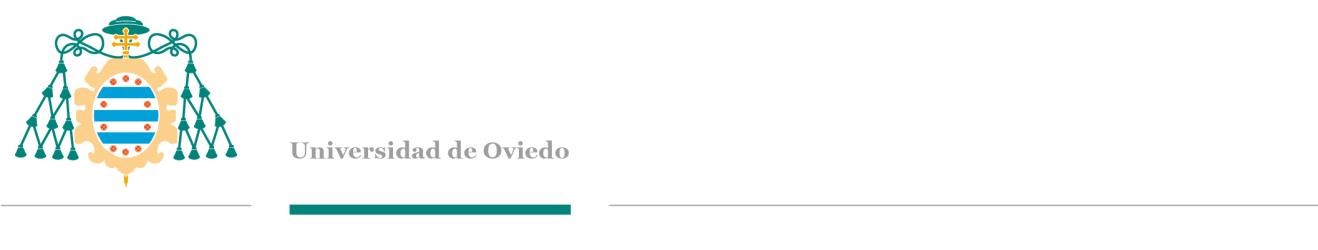 MODELO NORMALIZADO DE RECURSO De conformidad con lo dispuesto en los artículos 112 y siguientes de la ley 39/2015, de 1 de octubre, del Procedimiento Administrativo Común de las Administraciones Públicas, se formula, por el firmante, en los términos que se consignan, el presente RECURSO DE ALZADA 1 ) DATOS DEL SOLICITANTE 	 Nombre y apellidos: ..........................................................................................................................................................................  …………………………………………………………..,N.I.F. nº: ........................................................................................  DATOS DEL REPRESENTANTE 	 Nombre y apellidos: ..........................................................................................................................................................................  …………………………………………………………...,N.I.F. nº .................................................................................................  Relación con el solicitante: …………………………....................................................................................... ....................................  DATOS A EFECTOS DE NOTIFICACIÓN 	 Domicilio (Calle, Avenida, Plaza, etc.; nº /Km., piso, puerta):  ..........................................................................................................   .........................................................................................................................................................................................................  C.P. .................. Localidad ………………………......... Provincia:…..………………...Teléfono/s: .....................................................  Correo electrónico: ...........................................................................................................................................................................  IDENTIFICACIÓN DEL ACTO RECURRIDO Acto que se recurre:  ........................................................................................................................................................................   .........................................................................................................................................................................................................  Fecha de emisión del acto recurrido: ................................................................................................................................................  Órgano que emitió el acto recurrido: ................................................................................................................................................  IDENTIFICACIÓN DE LOS DOCUMENTOS QUE, EN SU CASO, ACOMPAÑAN AL RECURSO:  ....................................................................................................................................................................................................................................................................................................................................................................................................................................................................................................................................................................EXPOSICIÓN DE LOS HECHOS, Y MOTIVOS DE LA INTERPOSICIÓN DEL RECURSO:  ...............................................................................................................................................................................................................................................................................................................................................................................  ........................................................................................................................................................................................  ........................................................................................................................................................................................  Declara que los datos expresados son ciertos, por lo que se responsabiliza de las inexactitudes que pudieran contener De acuerdo con lo dispuesto en la Ley Orgánica 3/2018, de 5 de diciembre, de Protección de Datos Personales y garantía de los derechos digitales y demás normativa vigente en materia de protección de datos de carácter personal, los datos personales de los estudiantes que participan en este procedimiento tienen carácter obligatorio y la negativa a suministrarlos impedirá la realización de la gestión administrativa para la que se ha confeccionado el formulario. Los datos personales serán recabados, tratados y, en su caso, cedidos para la gestión del procedimiento, la realización de la gestión académica y docente relacionada con el interesado y su expediente, así como la realización de acciones destinadas al seguimiento, evaluación y encuestas relativas a los servicios universitarios prestados así como al fomento del empleo. El responsable del tratamiento de estos datos es la Universidad de Oviedo. Los derechos de acceso, rectificación, cancelación, oposición, limitación, portabilidad y supresión (este último también llamado “derecho al olvido”) se ejercitarán ante la Universidad de Oviedo, Secretaría General, sita en la calle Principado número 3, tercera planta, 33007 Oviedo, o a través de la dirección de correo electrónico datospersonales@uniovi.es. Asimismo, si considera que el tratamiento de sus datos personales no se ajusta a la normativa vigente, también tiene derecho a presentar una reclamación ante la Autoridad de control en www.aepd.es.  En …………………………, a ……… de …………………………………. de 20…… (Firma del solicitante o representante)  Fdo:………………………………… SR. RECTOR MAGNÍFICO DE LA UNIVERSIDAD DE OVIEDO 